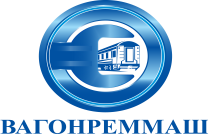 ПРОТОКОЛзаседания конкурсной комиссииТамбовского ВРЗ АО «ВРМ»19.12.2019										№ К-72Присутствовали:Председатель конкурсной комиссии – Члены конкурсной комиссии:Повестка дня:О подведении итогов запроса котировок цен №075/ТВРЗ/2019 на право заключения договора на оказание услуг по сбору, транспортированию и размещению (захоронению) на полигоне отходов производства и потребления 4-5 классов опасности, образующихся на промышленной площадке Тамбовского вагоноремонтного завода АО «ВРМ» в результате производственной и хозяйственной деятельности в 2020 году.Комиссия решила:Согласиться с выводами и предложениями экспертной группы (протокол от 18.12.2019 №075/ТВРЗ/ЭГ).По итогам запроса котировок цен №075/ТВРЗ/2019 на право заключения договора на оказание услуг по сбору, транспортированию и размещению (захоронению) на полигоне отходов производства и потребления 4-5 классов опасности, образующихся на промышленной площадке Тамбовского вагоноремонтного завода АО «ВРМ» в результате производственной и хозяйственной деятельности в 2020 году принять следующие решения:1) в связи с тем, что на участие в запросе котировок цен №075/ТВРЗ/2019 поступила одна котировочная заявка от ООО «Гриф», на основании пп.1. п.5.13. котировочной документации признать запрос котировок цен №075/ТВРЗ/2019 несостоявшимся;2) поручить энергомеханическому отделу Тамбовского ВРЗ АО «ВРМ» в соответствии с п.5.14. котировочной документации обеспечить в установленном порядке заключение договора с ООО «Гриф» со стоимостью предложения 18 360 000 (Восемнадцать миллионов триста шестьдесят тысяч) рублей 00 копеек, без учета НДС; 22 032 000 (Двадцать два миллиона тридцать две тысячи) рублей 00 копеек, с учетом НДС 20 %.Решение принято единогласно.подписи